                        Lectura para el profesor: ¿De dónde vengo?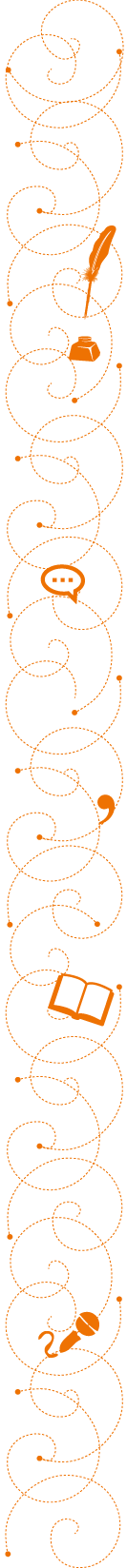 A partir de esta interrogante, el profesor motiva a los estudiantes a realizar una investigación de sus orígenes y luego redactar un texto claro y coherente de cada historia.Para guiar la investigación, el profesor puede dar la siguiente pauta de preguntas:¿Cómo está formada mi familia?¿Tengo antepasados extranjeros que llegaron al continente?¿Desde dónde y por qué llegaron a Chile?¿Cómo les fue en su aventura?¿Tengo antepasados originarios o mestizos?¿Cómo se relacionaron estos antepasados originarios o mestizos con mis otros antepasados extranjeros?Si tengo antepasados originarios, ¿cómo fue su vida antiguamente? ¿Se parece a la vida que tienen los pueblos originarios de hoy? ¿Se parece a la vida que llevo yo?Si tengo antepasados extranjeros, ¿cómo fue su vida antiguamente? ¿Se parece a la vida que vivimos hoy?¿Cómo se formó mi familia?El profesor invita a sus alumnos a investigar su árbol genealógico contando al menos tres generaciones anteriores. Para esto, los alumnos deberán entrevistar a sus familiares (padres, abuelos, tíos, primos grandes, etc.) acerca de sus orígenes.  La investigación la deberán hacer durante el fin de semana, ojalá el día en que se reúna la mayor cantidad de familiares, aprovechando esta ocasión para hacer participar a todos y generar un ambiente grato y de interés común. Pueden aprovechar de trascribir anécdotas, recuerdos, dichos, etc. Luego, con el material recogido, los alumnos escribirán un texto ordenado y coherente en el cual expongan paso a paso la historia de su familia. Pueden partir por ellos mismos y retroceder tres generaciones o ir cronológicamente, desde tiempos anteriores hasta la época presente.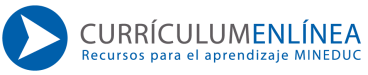 